Об отмене решения Совета Ейскоукрепленского сельского поселения Щербиновского района от 20 августа 2019 года № 4 «Об утверждении Правил инвентаризации зелёных насаждений на территории Ейскоукрепленского сельского поселения Щербиновского района»В целях приведение в соответствие с законом Краснодарского края                        от 23 апреля 2013 года № 2695-КЗ «Об охране зеленых насаждений в Краснодарском крае», руководствуясь Федеральным законом от 6 октября 2003 года № 131-ФЗ «Об общих принципах организации местного самоуправления в Российской Федерации», Совет Ейскоукрепленского сельского поселения Щербиновского района р е ш и л:1. Отменить решение Совета Ейскоукрепленского сельского поселения Щербиновского района от 20 августа 2019 года № 4 «Об утверждении Правил инвентаризации зелёных насаждений на территории Ейскоукрепленского сельского поселения Щербиновского района».2. Разместить настоящее решение на официальном сайте администрации Ейскоукрепленского сельского поселения Щербиновского района.3. Опубликовать настоящее решение в периодическом печатном издании «Информационный бюллетень администрации Ейскоукрепленского сельского поселения Щербиновского района».4. Контроль за выполнением настоящего решения возложить на главу Ейскоукрепленского сельского поселения Щербиновского района                                 Н.Н. Шевченко.5. Решение вступает в силу на следующий день после его официального опубликования.ГлаваЕйскоукрепленского сельского поселенияЩербиновского района                                                                       Н.Н. Шевченко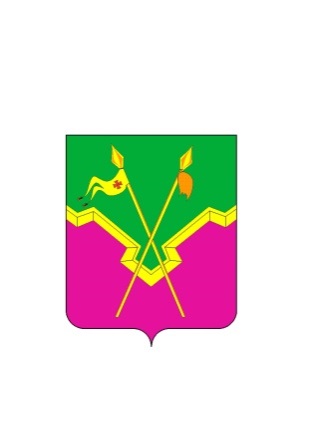 СОВЕТ ЕЙСКОУКРЕПЛЕНСКОГО СЕЛЬСКОГО ПОСЕЛЕНИЯЩЕРБИНОВСКОГО РАЙОНА ЧЕТВЕРТОГО СОЗЫВАШЕСТНАДЦАТАЯ  СЕССИЯРЕШЕНИЕСОВЕТ ЕЙСКОУКРЕПЛЕНСКОГО СЕЛЬСКОГО ПОСЕЛЕНИЯЩЕРБИНОВСКОГО РАЙОНА ЧЕТВЕРТОГО СОЗЫВАШЕСТНАДЦАТАЯ  СЕССИЯРЕШЕНИЕот 24.09.2020                                                                             № 1село Ейское Укреплениесело Ейское Укрепление